                                                                                                                                      VELİ BEYANIDIR.YENİMAHALLE MESLEKİ VE TEKNİK ANADOLU LİSESİ MÜDÜRLÜĞÜNE,	Okulunuz …………………  sınıfı …………… numaralı ………………………..………’ in velisiyim. Kızımın ..../….…/20…  İle  ..……/…./20…. tarihleri arasında ……. (……)……………… gün……………………………………………………………………………………………………….………………………………………………………………...............................................sebebi ile gereğince belirttiğim tarihler arasında izinli sayılmasını istiyorum.	Gereğini arz ederim.		                                                                                                                   Tarih                                                                                                                   İmza                                                                                                             Veli Adı-SoyadıAdres             Tel.No: 0 / (5………) ……………………TC Kimlik No:HENDEK YENİMAHALLE MESLEKİ VE TEKNİK ANADOLU LİSESİHENDEK YENİMAHALLE MESLEKİ VE TEKNİK ANADOLU LİSESİ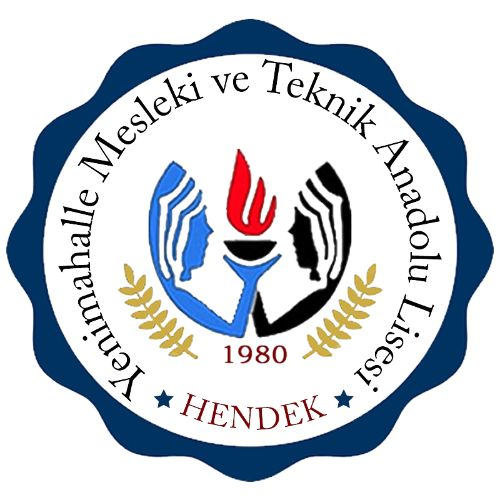 ÖĞRENCİ İZİN DİLEKÇESİÖĞRENCİ İZİN DİLEKÇESİÖĞRENCİ İZİN DİLEKÇESİÖĞRENCİ İZİN DİLEKÇESİ